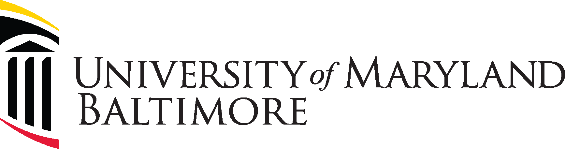 Rodent Procedure LogPI:  		IACUC#:  		Species:  Procedure:  		Anesthesia (% Inhalant or mg/kg Injectable): Analgesic (Drug, mg/kg dose): 	Time Administered:  *BAR= Bright, Alert, ResponsiveDateGroup / Cage / Animal IDAnesthesia Start / Stop TimesAnesthetic Depth confirmed prior to procedure (toe pinch, etc.)Amount of Blood / Fluid Withdrawn (mL)Disposition of Animal(s) After Anesthesia (BAR)*CommentsInitials